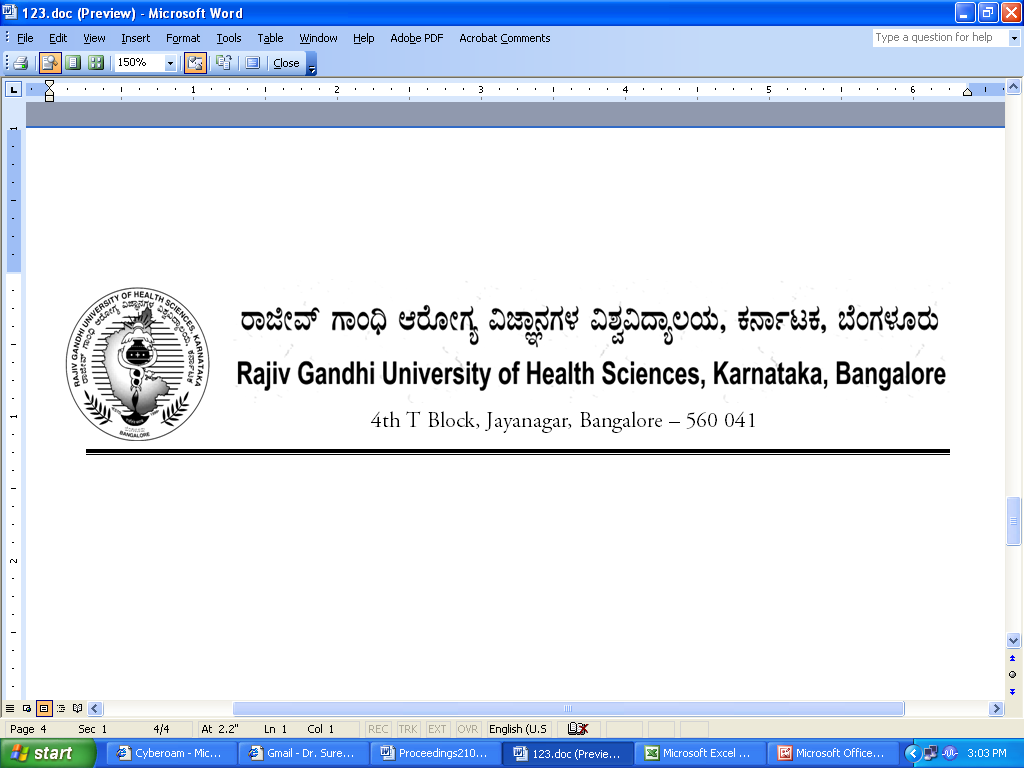    Reg(E)/Exam/PG/April/May-2016                                              	Date: 16/04/2016CIRCULARTo,The Principal’s / Dean of all the Post GraduateMedical Colleges affiliated to RGUHSWith reference to the above, all the Principal / Dean/ Head of the Institution are hereby required to scrutinize the students for their eligibility in upcoming MD/MS/Diploma University examination of May/ June -2016 on the following guidelines.Students should have completed 3 years in respect of MD/MS and two years in respect of Diploma course by the end of June -2016 from the date of commencement of academic session i.e. 25th June 2013.Students should have had 80% attendance in each academic year.Students admitted in July & August -2013 will have to be allowed for examination only during October -2016 as they will not be completing 2 years Diploma and 3 years MD/MS Courses by the end of June -2016.Students who are admitted in May / June 2013 and then changed the institution in subsequent counseling, such students may be allowed to sit for examination subjected to the condition that specialty remains the same and students should produce the relevant attendance documents in support of it. The above guidelines shall be followed mandatorily Thanking you, (Dr.S.Sacchidanand)Registrar (Evaluation)Copy to: PA to VC/Registrar/Finance Officer, RGUHSAll the Officers of RGUHSOffice CopySub :Eligibility of the MD/MS/PG Diploma Students  May /June -2016 examination – RegRef:Proceedings of the committee meeting dated 07.04.2016Hon’ble Supreme Court Order in I A No. 27-28 W.P. (C) No.306/2004RGUHS Calendar of Event No. UA/Med.Deg/MDS-13/2013-14 dated 18.03.2014RGUHS/AC2-Adm/MCI-(Mise-01)2015-2016 dated 14/08/2015RGUHS Notification No.RGUHS/PGET/17/2012-13 dated 26/08/2013